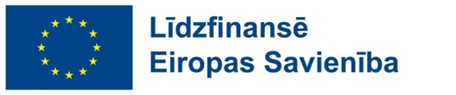 TIRGUS IZPĒTE“Digitālās ekspozīcijas platformas “Mežotnes pilskalna dārgumi” izstrāde”, identifikācijas numurs BNP/TI/2023/119Pasūtītājs2. Iepirkuma priekšmets – digitālās ekspozīcijas platforma “Mežotnes pilskalna dārgumi” izstrāde saskaņā ar Tehnisko specifikāciju (1.pielikums).3. Identifikācijas numurs: BNP/TI/2023/119Tirgus izpēte tiek veikta Eiropas Kaimiņattiecību instrumenta pārrobežu sadarbības programmas 2014-2020 projekta “Kultūrvēstures mantojums: iespēja tūrisma pakalpojumu attīstībai” (ZE RUNRARO, Nr.LVIII-057) ietvaros.Kontaktpersonas:Par tirgus izpētes noteikumiem: Bauskas novada pašvaldības iestādes “Bauskas novada administrācija” Iepirkumu nodaļas iepirkumu speciāliste Inese Bramane, tālr. +371 63963971, e-pasts: inese.bramane@bauskasnovads.lv.Par tehnisko specifikāciju: Bauskas novada pašvaldības iestādes “Bauskas novada administrācija” Attīstības un plānošanas nodaļas projektu vadītāja Zane Indrika, tālr. +371 66927526, e-pasts: zane.indrika@bauskasnovads.lv. Piedāvājumu iesniegšanas vieta, datums un laiks:	Pretendents savu piedāvājumu iesniedz līdz 2023.gada 28.augustam plkst. 13:00, nosūtot elektroniski uz e-pasta adresi: inese.bramane@bauskasnovads.lv. Līguma nosacījumi:Pakalpojuma izpilde pilnā apmērā veicama līdz 2023.gada 6. novembrim.Apmaksa: līgums ar pēcapmaksu, garantēta samaksa pēc līguma izpildes pieņemšanas - nodošanas akta parakstīšanas un rēķina saņemšanas (saskaņā ar noslēgto līgumu).Prasības pretendentam:Piedāvājumus var iesniegt fiziska vai juridiska persona, kura atsaukusies uz Pasūtītāja aicinājumu piedalīties tirgus izpētē un kura spēj sniegt pakalpojumu saskaņā ar tehnisko specifikāciju (1.pielikums). Fiziskai personai, kas piedalās tirgus izpētē, uz piedāvājuma iesniegšanas brīdi ir jābūt reģistrētai valsts normatīvajos aktos noteiktajā kārtībā.Pretendentam ir vismaz 1 (viena) pieredze līdzvērtīgas platformas izstrādē, ko tas apliecina, piedāvājumā iesniedzot aprakstu par gūto pieredzi, kas sagatavots brīvā formā (jānorāda interneta vietnes saite).Iesniedzamie dokumenti   Pieteikums dalībai tirgus izpētē, atbilstoši 2.pielikumam.   Pretendenta pieredzes apraksts (sagatavots brīvā formā).   Finanšu piedāvājums, atbilstoši 3.pielikumam.Piedāvājuma izvēles kritērijs - Piedāvājums ar zemāko cenu un ātrākās izpildes nodrošināšanu, kas pilnībā atbilst tirgus izpētes noteikumiem.1.pielikumsTEHNISKĀ SPECIFIKĀCIJA – TEHNISKAIS PIEDĀVĀJUMS“Digitālās ekspozīcijas platforma “Mežotnes pilskalna dārgumi” izstrāde”, identifikācijas numurs BNP/TI/2023/119Vispārīga informācija:Bauskas novada pašvaldība īsteno Eiropas Kaimiņattiecību instrumenta pārrobežu sadarbības programmas 2014-2020 projektu “Kultūrvēstures mantojums: iespēja tūrisma pakalpojumu attīstībai” (ZE RUNRARO, Nr.LVIII-057), kura mērķis ir stiprināt projekta RUNRARO rezultātus un aktivitātes, veicināt tūrisma objektu atpazīstamību. Projekta partneriem savstarpēji sadarbojoties, uzlabot Bauskas un Smiltenes novada pašvaldību pievilcība kultūras tūrisma jomā, stimulēt aktīvu un efektīvāku esošo resursu izmantošanu, kultūras un vēsturisko mantojumu, vietējo sabiedrību un uzņēmējdarbību.Bauskas novada pašvaldība projekta ietvaros veicina Mežotnes pilskalna un kultūrtelpas “Mežotnes baznīca” vietas atpazīstamību un popularizēšanu.Mežotnes pilskalns ir seno zemgaļu zemes Upmales centrs. Tas ir viens no lielākajiem 9. - 13. gs. seno zemgaļu nocietinājumiem 3500 kvadrātmetru platībā, augstums pārsniedz 16 m. No pilskalna pakājes līdz Vīna kalna pilskalnam 13 hektāru platībā pletās plaša senpilsēta – teritorijas ziņā lielākā visā senajā Zemgalē. Pie pilskalna dienvidaustrumu stūra, Lielupes ielokā atradusies senā ostas vieta.Vīna kalna pilskalns atrodas apmēram 500 metrus uz dienvidiem no Mežotnes pilskalna, uz to ved taka gar Lielupes senlejas krastu.Mežotnes pilskalns ar senpilsētu ir valsts nozīmes arheoloģijas piemineklis.Projektā ir paredzēts izveidot digitāli skatāmu ekspozīciju (web katalogu) “Mežotnes pilskalna dārgumi”, kurā būtu skatāmas Mežotnes pilskalnā, Bauskas novadā veikto arheoloģisko izrakumu laikā atrastās senlietas – darbarīki, ieroči, rota, senlietas.Darba mērķi uzdevums:Pretendents ir atbildīgs par digitālās ekspozīcijas (web kataloga-landing page) “Mežotnes pilskalna dārgumi” izstrādi, izmantojot jau iepriekš sagatavotu tekstu (latviešu un angļu valodās) un fotogrāfijas.Vietnes saturiski viegli uztveramā veidā, izmantojot jaunākās dizaina tendences un mūsdienīgus informācijas un komunikāciju tehnoloģiju rīkus, kā arī, nodrošinot korektu vietnes atspoguļošanu dažādās ierīcēs. Lietotājs ērti maina sadaļas, attēlus un valodu.Jāiekļauj šādas sadaļas ar aprakstiem un fotogrāfijām:“Darbarīki” – ne mazāk kā 20 senlietas, ne mazāk kā 5 fotogrāfijas par katru senlietu;“Ieroči” - ne mazāk kā 20 senlietas, ne mazāk kā 5 fotogrāfijas par katru senlietu;“Rotas” - ne mazāk kā 20 senlietas, ne mazāk kā 5 fotogrāfijas par katru senlietu“Senlietas” - ne mazāk kā 20 senlietas, ne mazāk kā 5 fotogrāfijas par katru senlietu;“Sadzīves priekšmeti” - ne mazāk kā 20 senlietas, ne mazāk kā 5 fotogrāfijas par katru senlietu.Jānodrošina priekšmetu 360 grādu skats (360º view).Paredzēt vairāku logo izvietošanu.Jānodrošina platformas saderīgums ar bezkontakta risinājumu publicēšanai digitālajā reklāmas stendā. Skatam ir jābūt pielāgojamam mobilā telefona, planšetdatora, datora ekrāniem.Saturam jābūt WEB vidē, pielāgots HTML5 standartam.Nodrošināt 2 valodu satura publicēšanu ar iespējušo skaitu palielināt līdz 4 valodām un pāreju uz valodas izvēli.Nodrošināt iespēju pasūtītājam administratora pieeju, platformas satura labojumu vai papildinājumu veikšanai.Paredzēt iespēju saturu papildināt ar lokālu video MP4 failu.Platforma ir publiski pieejama atvērto datu formā, ar saiti mezotnespilskalns.bauska.lv. Nodrošināt lietotāja instrukciju pasūtītājam.StruktūraStruktūra un dizains var tikt pilnveidota platformas veidošanas laikā. Sadaļu skaits un publicējamo attēlu skaits var mainīties.Galvenā lapaPamatinformācija (teksts, attēls, logo).SenlietasDarbarīki->Darbarīku attēli->Darbarīka attēli, nosaukums, apraksts.Ieroči->Ieroču attēli->Ieroča attēli, nosaukums, apraksts.Rotas->Rotu attēli->Rotas attēli, nosaukums, apraksts.Senlietas->Senlietu attēli->Senlietas attēli, nosaukums, apraksts.Sadzīves priekšmeti->Priekšmetu attēli->Priekšmeta attēli, nosaukums, apraksts.Izpildes termiņš:Digitālās ekspozīcijas platformas “Mežotnes pilskalna dārgumi” izstrāde veicama un nododama Pasūtītājam saskaņošanai līdz 2023.gada 30. oktobrimPakalpojuma izpilde pilnā apmērā (platformas dizaina, funkcionālā izstrāde un satura ievade) veicama līdz 2023.gada 6.novembrim.2.pielikumsPIETEIKUMS DALĪBAI TIRGUS IZPĒTĒ “Digitālās ekspozīcijas platformas “Mežotnes pilskalna dārgumi” izstrāde”, identifikācijas numurs BNP/TI/2023/119Ar šo apliecinu savu dalību tirgus izpētē un apstiprinu, ka esmu iepazinies ar tās noteikumiem un Tehnisko specifikāciju, un piekrītu visiem tajā minētajiem nosacījumiem, tie ir skaidri un saprotami, iebildumu un pretenziju pret tiem nav.Apliecinu, ka visa tirgus izpētes ietvaros sniegtā informācija ir patiesa.3.pielikumsFinanšu piedāvājums“Digitālās ekspozīcijas platformas “Mežotnes pilskalna dārgumi” izstrāde”, identifikācijas numurs BNP/TI/2023/119Pretendents ____________________________________ Reģ. Nr. _________________________________________Iepazinies ar tirgus izpētes “Digitālās ekspozīcijas platformas “Mežotnes pilskalna dārgumi” izstrāde”, identifikācijas numurs BNP/TI/2023/119, noteikumiem, piedāvāju veikt Noteikumos un tehniskajā specifikācijā paredzēto Piegādi par šādu līgumcenu:*Norāda, ja pretendents ir PVN maksātājsApliecinu, ka piedāvātajā līgumcenā ir iekļautas visas izmaksas, kas saistītas ar tirgus izpētē noteiktā pakalpojuma un līguma saistību izpildi, paredzot visus iespējamos riskus, kas varētu ietekmēt līguma izpildi. Apzinos, ka jebkādas citas papildus izmaksas no Pasūtītāja puses netiks akceptētas.NosaukumsBauskas novada pašvaldībaJuridiskā adreseUzvaras iela 1, Bauska, Bauskas novads, LV-3901Reģistrācijas numurs90009116223Informācija par pretendentuInformācija par pretendentuInformācija par pretendentuPretendenta nosaukums:Pretendenta nosaukums:Reģistrācijas numurs:Reģistrācijas numurs:Juridiskā adrese:Juridiskā adrese:Norēķinu konts:Norēķinu konts:Bankas nosaukums:Bankas nosaukums:Pasta adrese:Pasta adrese:Tālrunis:Tālrunis:E-pasta adrese:E-pasta adrese:Vispārējā interneta adrese(ja attiecināms):Vispārējā interneta adrese(ja attiecināms):Līguma noslēgšanas iespēja(Lūdzu atzīmēt): Līguma noslēgšanas iespēja(Lūdzu atzīmēt): □ Papīra formātā□ Elektroniski ar drošu elektronisko parakstu Informācija par pretendenta kontaktpersonuInformācija par pretendenta kontaktpersonuInformācija par pretendenta kontaktpersonuVārds, uzvārds:Ieņemamais amats:Tālrunis:E-pasta adrese:Vārds, uzvārds:Amats:Paraksts:Datums:Preces nosaukumsCena, EUR bez PVNPVN __ %, EUR*Cena, EUR ar PVN*Digitālās ekspozīcijas platformas “Mežotnes pilskalna dārgumi” izstrādeVārds, uzvārds:Amata nosaukums:Paraksts:Datums: